ПРИЛОЖЕНИЕ 2ТРЕБОВАНИЯ К ОФОРМЛЕНИЮ СТАТЕЙ:Шрифт – Times New Roman, размер шрифта – 14, в подстрочных сносках – 12, в таблицах допускается 12 или 13.Междустрочный интервал – одинарный. Нумерация страниц – ровно по центру снизу. Шрифт цифр номеров страниц (колонцифр) – Times New Roman, размер – 14 (12).Поля: левое, правое, верхнее – 2,5 см, нижнее – 3,5 см; расстояние от нижнего края бумаги до номера страницы (до нижнего колонтитула) – 2,5 см.Абзацный отступ: 1,25 см. Абзацный отступ должен быть одинаковым по всему тексту.В тексте должен соблюдаться принцип единообразия. Допускается выделение в тексте отдельных элементов курсивом, полужирным, полужирным курсивом. Подчеркивание не рекомендуется.Фамилия автора статьи, место учебы автора, название статьи и т. п. пишутся отдельными строками и выравниваются по левому краю с абзацным отступом. Добавляется строка «Научный руководитель – И. О. Фамилия, ученая степень, ученое звание».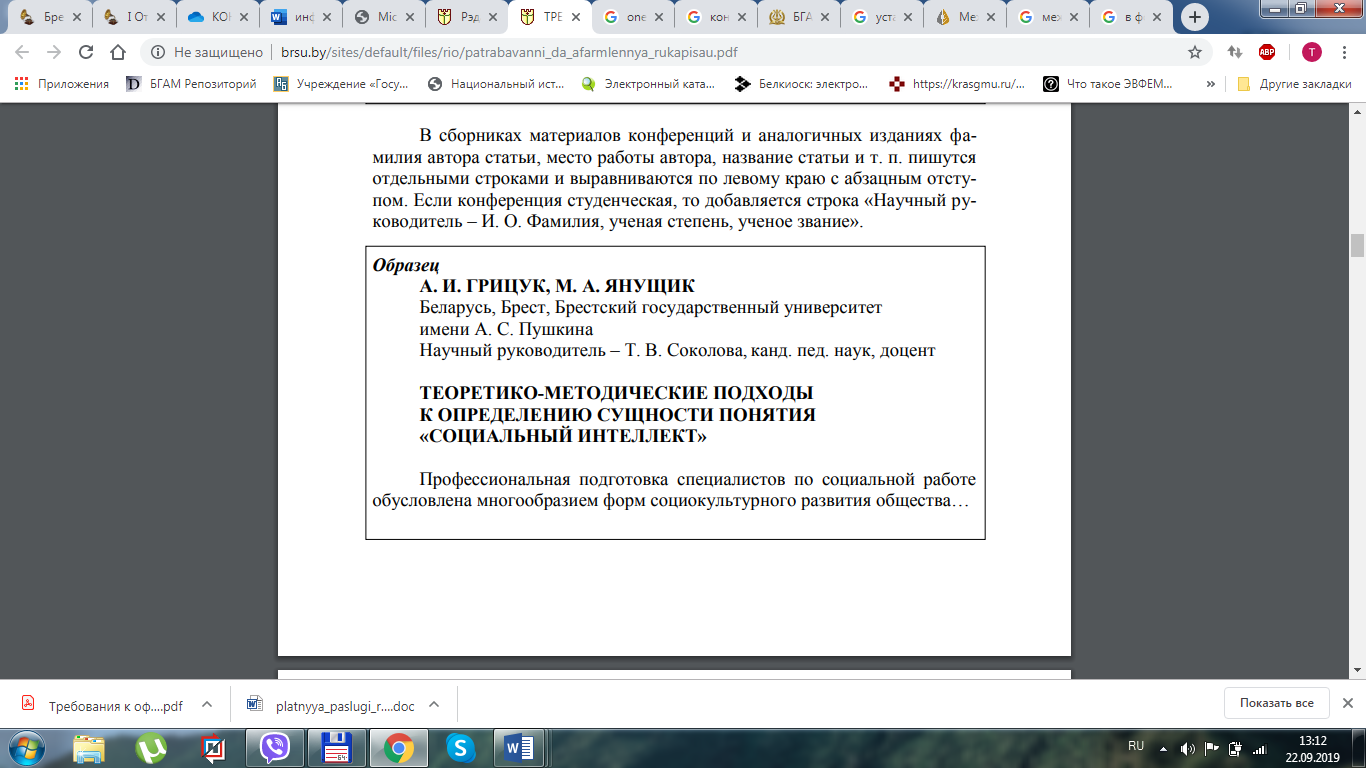 Необходимо различать дефис и тире.Нумерованные списки оформляются следующим образом: 1) строчная буква; 2) строчная буква; 3) строчная буква. Нумерация для таблиц, рисунков, схем отдельная (рисунок 1, рисунок 2, таблица 1, таблица 2, схема 1, схема 2 и т. д.). Также делается ссылка в тексте на таблицу (непосредственно перед ней). Рисунок размещается строго по центру страницы (без абзацного отступа). Рисунок не должен заходить на поля. Подпись к рисунку располагают под рисунком, выравнивают по центру (без абзацного отступа). Ссылки на литературу в тексте делаются в квадратных скобках [53, с. 128]. Список использованной и/или рекомендуемой литературы оформляется в соответствии с Инструкцией о порядке оформления квалификационной научной работы (диссертации) на соискание ученых степеней кандидата и доктора наук, автореферата и публикаций по теме диссертации (http://www.vak.org.by/On-Approval-of-Instruction).Более подробно: http://www.brsu.by/sites/default/files/rio/patrabavanni_da_afarmlennya_rukapisau.pdf